新起点，U来造！ 优信集团2019校园招聘火热开启！一、公司介绍：优信集团创建于2011年，是中国最大的在线汽车交易综合服务供应商，具有横跨二手车产业链的一站式服务能力，在二手车交易中能够充分满足各方交易需求。利用互联网及移动互联网技术，优信集团长期致力于推动整个二手车行业的进步和健康成长。优信集团一直用专注、纯粹、诚信、价值的工匠思维和创新精神，打造“公开、公平、公正、透明”的二手车交易服务平台。旗下的优信二手车品牌，拥有B2B模式二手车在线交易平台，以及B2C模式的二手车交易平台等多个子业务。北京时间2018年6月27日，优信集团成功登录纳斯达克(NASDAQ)交易所上市交易，股票代码为UXIN，成为中国二手车电商第一股。优信集团董事长兼CEO戴琨表示，“上市对于公司发展来说，既是一个里程碑，同时也是一个新的起点。我们将始终不忘初心，继续履行使命，让消费者拥有好车变得更简单。”二、招聘职位：1、数据挖掘工程师-北京岗位职责：1、基于数据挖掘和机器学习算法、针对业务场景设计和完善用户模型、内容模型和特征体系。2、负责移动产品推荐引擎的研发和实现，推动策略和算法落地并跟进效果。 2、助理产品经理-北京岗位职责：1、与各业务部门沟通合作，产品设计，产品优化，设计产品原型、编写产品文档；2、负责跟进集团战略目标，与各部门紧密配合，落实需求，推进上线。3、研发工程师-北京
岗位职责：1、 负责功能模块的开发和详细设计，参与需求分析，系统分析及详细设计；2、 负责研发/实施过程中的模块核心编码、技术文档编写、性能调优等。4、产品经理-西安岗位职责：深入研究行业、用户，将需求转化为产品设计；参与各部门沟通合作，协助设计产品原型、编写产品文档；协助产品迭代及版本规划，完善产品功能、提升操作效率及用户体验；5、测试工程师-西安岗位职责：搭建、维护持续集成环境；开发效率提升工具、平台、自动化框架；负责编写业务测试的自动化用例并执行；负责项目质量、Bug提交及跟踪，完成测试报告；参与需求，技术评审，及时反馈并解决问题；6、研发工程师-西安岗位职责：按照项目需求完成高质量编码工作；解决项目开发过程中出现的技术问题，构建高可用、高灵活的系统框架；参与项目需求评估、技术调研、方案讨论；负责项目相关文档的编写工作；7、售后项目管理专员-北京岗位职责：1、全方位理解公司各条业务线，负责售后相关工作流程的梳理搭建，项目的跟进协助与执行；2、能够独立分析客户需求，撰写相关需求报告，编制项目方案，输出相关数据报告等； 8、市场专员-北京岗位职责：1、负责市场调研项目的定量调研部分，制定数据的采集策略并执行，包括问卷/抽样设计、数据处理、分析、撰写报告等；2、定期撰写数据分析报告，输出消费者洞察，为部门业务提供决策支持；配合完成部门内部、跨部门协调工作；9、人力资源专员-北京岗位职责：负责员工招聘工作，确保面试等相关流程的及时开展；负责员工薪酬核算，工资&福利发放等相关工作；负责员工的入职、人事调动、离职等相关手续办理，建立人事档案；负责组织安排各种企业文化&培训相关活动。三、招聘流程： 1、产品技术类：简历投递：2018年10月9日-2018年11月30日第一批（西安）:现场笔试：2018年10月25日专业面试：2018年10月下旬-11月初第二批（北京）:现场笔试：2018年10月30日，11月1日专业面试：2018年10月下旬-11月初2其他职能类：简历投递：2018年10月9日-2018年11月30日面试：2018年10月下旬-11月初四、宣讲会安排：宣讲城市	宣讲学校	         宣讲日期 宣讲时间	     宣讲场地西安	西安交通大学（兴庆校区）10月25日  19:00	      材料学院第一会议室北京	北京邮电大学	         10月30日  19:00	  北邮科技酒店4层多功能厅北京	北京科技大学	         11月1日   待定    	        待定※产品技术岗位宣讲会结束后会统一进行笔试，请同学们做好准备！五、申请通道：官方网站：http://uxincampus2019.zhaopin.com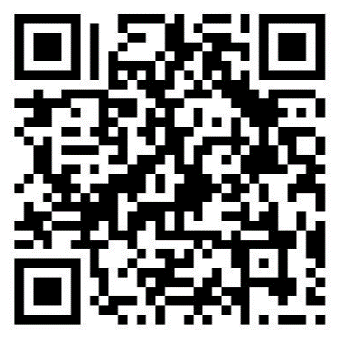 更多信息请关注优信招聘官方微信：关注微信公众号“优信招聘”，在“加入优信”-“校园招聘”投递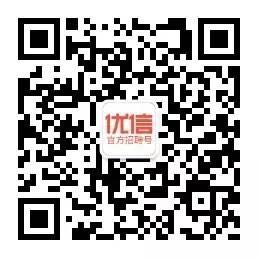 